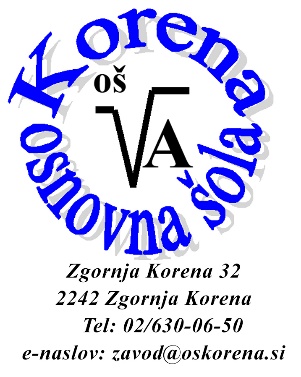 SVET STARŠEV OŠ KORENA 2022/20231. RAZRED Andreja Mulec2. RAZRED Gorazd Koletnik3. RAZRED Simona Štuber4. RAZRED Nataša Krajnc5. RAZRED Vesna Kraljević6. RAZRED Kaja Kristl Kopp7. RAZRED Mateja Zajc Horvat8. RAZRED Janja Mumlek9. RAZRED Bogdana OrnikVRTEC- BIBE Nina Petrovec VauhnikVRTEC- PIKAPOLONICEDarinka Ozvald VRTEC- MUCELea BaumanVRTEC - SONČKIAnita KrojzlPredsednik sveta starševLea Bauman